Convocation Delegation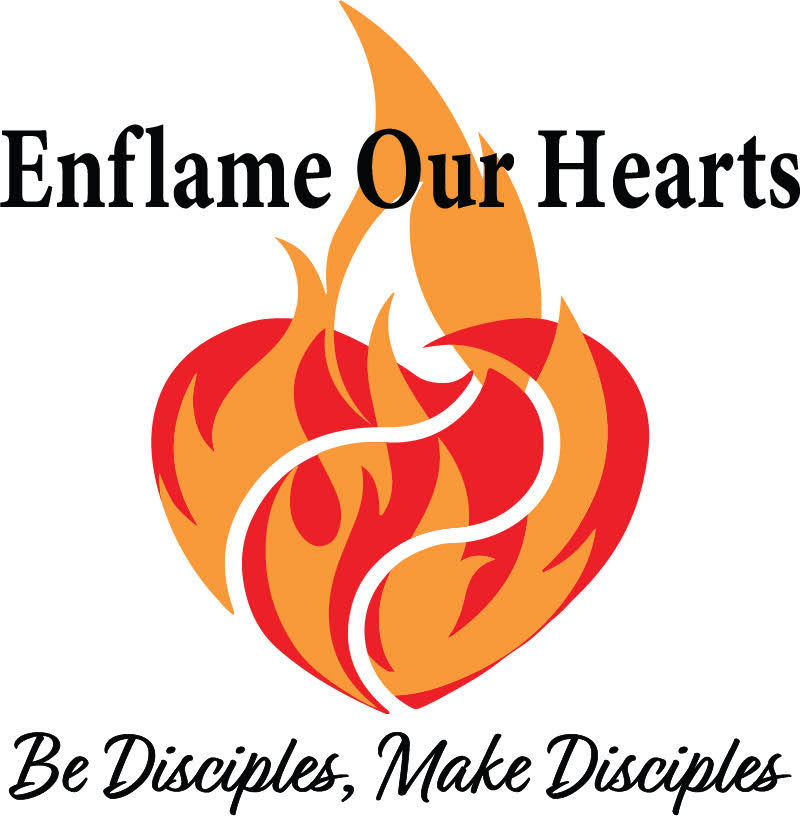 1st Meeting AgendaAttendees:                                                                                                                                                                                Absent:  (Prior to this first meeting, delegates would have reviewed pages 1-10 in the Convocation 2019 Leader’s Guide.)
For the next meeting:Delegates are asked to complete their reading of the Convocation 2019 Leader’s Guide and begin to review the Crowds to Three resource.Convocation Delegation2nd Meeting AgendaAttendees:  Absent:  (Prior to this second meeting, delegates would have completed their reading of the Convocation 2019 Leader’s Guide and have begun to review the Crowds to Three resource.)For the next meeting:Delegates are asked to complete their reading of Integrated Evangelization.  Each delegate is also asked to complete their review of the Crowds to Three resource and work on their Individual Evangelization Plan.Convocation Delegation3rd Meeting AgendaAttendees:  Absent:  (Prior to this third meeting, delegates would have completed their reading of Integrated Evangelization.  They would have also carefully reviewed the Crowds to Three resource and made significant progress in their Individual Evangelization Plan.)For the Enflame Our Hearts Convocation:Delegates are asked to bring their completed Individual Evangelization Plan and Parish Evangelization Plan to the Convocation (October 3-5, 2019).  Please continue to pray for the presence of the Holy Spirit at our gathering and the ongoing work of evangelization in our archdiocese.  Discussion Questions for Convocation 2019 Leader’s Guide:     What does a culture of evangelization look like in our Archdiocese?What does a culture of evangelization look like in our (a) parish?What does it mean to be a missionary disciple?How do you experience discipleship?How do we experience the joy of the Gospel?How might our parish’s Sunday experience be enhanced?How can we build and support greater community at the parish?How do you see prayer as foundational to the spiritual life?What work or person has God put on your heart in prayer? What divine appointments have you experienced lately? How do you actively nurture your loved ones? When have you experienced good listening? How are you inviting those around you to engage in meaningful listening  and conversation? Who might the Lord have placed in your life to accompany you? How might the Holy Spirit be calling you to accompany another person? Is your parish more introverted or extroverted? What do you see in the Prayer – Care - Share method? How might you share the Good News of the Gospel with another person  using your own words? How might our parish life reflect authentic Christian community? (Acts 2:42) How can each of us help another person recognize the presence and  work of God in their life?Discussion Questions for Crowds to Three: (COMING SOON!)Discussion Questions for Integrated Evangelization: (COMING SOON!)Start/FinishStart/FinishTopic/FacilitatorExpected Outcomes7:00pm7:15pmWelcome & Opening Prayer(Lectio on Luke 24:30-32)The Holy Spirit is invited to lead, guide and direct the work of the delegation.7:15pm7:25pmTeam Member IntroductionsAll team members are briefly introduced and the pastor can add any comments concerning how particular delegates were invited.7:25pm7:35pmPastor Vision for Building a Culture of EvangelizationThe pastor shares his vision for where he believes the parish is currently in its evangelization mission, as well as where he hopes it will be as a result of the work of the delegation and participation in the upcoming Convocation.7:35pm7:45pmParish Convocation Preview  Key Expectations of Team MembersThe pastor/facilitator explains the road ahead to the Convocation and what expectations exist for the delegation currently, throughout the Convocation and during the following Initiative. (reference pg. 5 in LGuide)7:45pm8:05pmIntroduction to Individual & Parish Evangelization Plan development and templates The pastor/facilitator distributes Crowds to Three, which includes the Individual and Parish Plan templates.  Each member is asked to begin praying and thinking about how to complete the plan for discussion in the upcoming meetings. 8:05pm8:20pmMissionInsite Introduction  Delegates Selected to Present Key Insights at Next MeetingMissionInsite offers an introduction of the parish mission field.  Delegates use the data to analyze the demographics of the parish, including all those living in the boundaries. Two to five people from the group are chosen to present a summary of the data at the next meeting (using the provided discussion guide) to encourage discussion and generate insights for parish plan consideration.8:20pm8:30pmIdentify Next Meeting DateReview Assignments Recap & Wrap-up Closing PrayerAll delegates are advised to finish reading the Leader’s Guide for discussion at the next meeting and to begin their review of Crowds to Three. The meeting is recapped as needed. The next meeting date is identified.  The meeting ends in a closing prayer.(Consider using Prayer to the Holy Spirit)Start/FinishStart/FinishTopic/FacilitatorExpected Outcomes7:00pm7:15pmWelcome & Opening Prayer(Lectio on Matthew 22:34-40)The Holy Spirit is invited to lead, guide and direct the work of the delegation.7:15pm7:45pmConvocation 2019 Leader’s Guide DiscussionOpen, free-flowing discussion of thoughts and ideas generated from reading the Leader’s Guide (see Discussion Questions)7:50pm8:10pmDelegates Report on MissionInsite Discussion GuideA sharing of relevant key insights discerned from a deep dive into the MissionInsite discussion guide for all souls within the parish boundary.  Any key takeaways should be considered and noted for future action in the Parish Evangelization Plan.8:10pm8:25pmDiscussion and Initial Thoughts on the Parish Plan TemplateReview of the Parish Plan Template that each parish is to have in draft form at the Convocation (10/03/19).  Early thoughts and ideas should be solicited at this stage and placed in an initial draft for discussion and refining at the next meeting.8:25pm8:30pmIdentify Next Meeting DateReview Assignments Recap & Wrap-up Closing PrayerDistribute the Integrated Evangelization booklet – all are asked to read before the next meeting.  Delegates should complete their review of Crowds to Three and begin to prayerfully work on their Individual Evangelization Plan.The meeting is recapped as needed. The next meeting date is identified.  The meeting ends in a closing prayer.(Consider using Prayer to the Holy Spirit)Start/FinishStart/FinishTopic/FacilitatorExpected Outcomes7:00pm7:15pmWelcome & Opening Prayer(Lectio on Matthew 28:16-20)The Holy Spirit is invited to lead, guide and direct the work of the delegation.7:05pm7:35pmReview of Integrated Evangelization bookletReview of Crowds to Three Discussion on Integrated Evangelization and Crowds to Three (see Discussion Questions).  This could include delegates sharing their Individual Plans (optional).  Additional thoughts on Leader’s Guide could also be shared, with all discussion insights recorded for potential inclusion in the Parish Evangelization Plan.7:35pm8:15pmCrowds to Three -- Complete the Heart, Home & Community Parish Plan TemplateThis facilitated discussion will lead to completing a draft of your Parish Evangelization Plan to be taken to the Convocation and referenced during discussion.8:15pm8:25pmPersonal Plan Template DiscussionA final discussion about completing the Personal Evangelization Plan by the Convocation.  Delegates should be clear on the expectations for their individual plan and the parish plan -- all questions should be addressed.8:25pm8:30pmIdentify Next Mtg Date (if needed)Review Assignments Recap & Wrap-up Closing PrayerDelegates will each need to have a completed Individual Evangelization Plan and a copy of the Parish Evangelization Plan at the Convocation in October.  Delegates are asked to continue their prayers for the presence and guidance of the Holy Spirit during the Convocation and throughout the following initiative. The meeting is recapped as needed. The next meeting date is identified (if needed).  The meeting ends in a closing prayer.(Consider using Prayer to the Holy Spirit)